Одговорити на следећа питањаМерење1. Повезати линијама следеће физичке величине и њихове мерне јединице:Дужина                             килограм (kg)Маса                                  секунда (s)Време                                метар (m)Површина                        кубни метарЗапремина                       квадратни метар 2. Очитати запремину течности у мензури: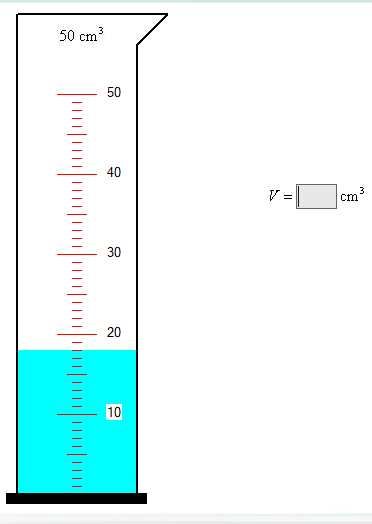 3. У мензуру је сипана течност, а затим је у мензуру додат камен. Колика је запремина камена? Поред бројне вредности упиши и одговарајућу мерну јединицу.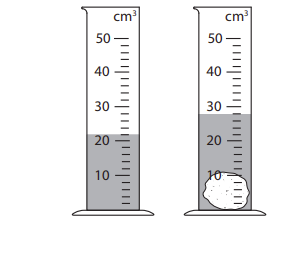 4. Вредност дужине јабуке са слике приближно је:А) 7 mm    б) 7 cm   в)  7 dm    г) 7 m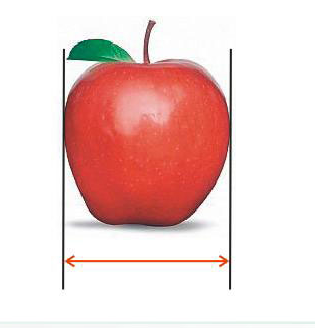 